федеральное государственное бюджетное образовательное учреждение высшего образования«Оренбургский государственный медицинский университет»Министерства здравоохранения Российской ФедерацииФОНД ОЦЕНОЧНЫХ СРЕДСТВ ДЛЯ ПРОВЕДЕНИЯ ТЕКУЩЕГО КОНТРОЛЯ УСПЕВАЕМОСТИ И ПРОМЕЖУТОЧНОЙ АТТЕСТАЦИИ ОБУЧАЮЩИХСЯ ПО ДИСЦИПЛИНЕКлиническая биохимияпо направлению подготовки (специальности) ___________________31.05.01 Лечебное дело ___________________(код, наименование направления подготовки (специальности)) Является частью основной профессиональной образовательной программы высшего образования по направлению подготовки (специальности) __________________________31.05.01 Лечебное дело___________________________, утвержденной ученым советом ФГБОУ ВО ОрГМУ Минздрава Россиипротокол № _________  от «___» ______________20___ОренбургПаспорт фонда оценочных средствФонд оценочных средств по дисциплине содержит типовые контрольно-оценочные материалы для текущего контроля успеваемости обучающихся, в том числе контроля самостоятельной работы обучающихся, а также для контроля сформированных в процессе изучения дисциплины результатов обучения на промежуточной аттестации в форме _______зачета________.                                                                            Контрольно-оценочные материалы текущего контроля успеваемости распределены по темам дисциплины и сопровождаются указанием используемых форм контроля и критериев оценивания. Контрольно – оценочные материалы для промежуточной аттестации соответствуют форме промежуточной аттестации по дисциплине, определенной в учебной плане ОПОП и направлены на проверку сформированности знаний, умений и навыков по каждой компетенции, установленной в рабочей программе дисциплины.  В результате изучения дисциплины у обучающегося формируются следующие компетенции:ПК-5 готовностью к сбору и анализу жалоб пациента, данных его анамнеза, результатов осмотра, лабораторных, инструментальных, патолого-анатомических и иных исследований в целях распознавания состояния или установления факта наличия или отсутствия заболеванияПК-6 способностью к определению у пациента основных патологических состояний, симптомов, синдромов заболеваний, нозологических форм в соответствии с Международной статистической классификацией болезней и проблем, связанных со здоровьем, X пересмотраОценочные материалы текущего контроля успеваемости обучающихся. Оценочные материалы по каждой теме дисциплины  «Критерии оценивания, применяемые при текущем контроле успеваемости, в том числе при контроле самостоятельной работы обучающихся».Оценочные материалы промежуточной аттестации обучающихся.Промежуточная аттестация по дисциплине в форме зачета проводится в форме тестирования Критерии, применяемые для оценивания обучающихся на промежуточной аттестации  Расчет дисциплинарного рейтинга осуществляется следующим образом:Рд=Рт+Рб+Рз,Образец критериев, применяемых для оценивания обучающихся на промежуточной аттестации для определения зачетного рейтинга.  11-15 баллов. Количество правильных ответов> 90 %.6-10 баллов. Количество правильных ответов> 70 %.3-5 баллов. Количество правильных ответов> 50 %.0-2 балла. Количество правильных ответов <50 %.Тестовые задания для проведения промежуточной аттестации формируются на основании представленных теоретических вопросов и практических заданий. Тестирование обучающихся проводится на бумажных носителях.Образец зачетного варианта набора тестовых заданий ФЕДЕРАЛЬНОЕ ГОСУДАРСТВЕННОЕ БЮДЖЕТНОЕ ОБРАЗОВАТЕЛЬНОЕ УЧРЕЖДЕНИЕ ВЫСШЕГО ОБРАЗОВАНИЯ«ОРЕНБУРГСКИЙ ГОСУДАРСТВЕННЫЙ МЕДИЦИНСКИЙ УНИВЕРСИТЕТ» МИНИСТЕРСТВА ЗДРАВООХРАНЕНИЯ РОССИЙСКОЙ ФЕДЕРАЦИИкафедра Клинической лабораторной диагностикинаправление подготовки (специальность)  Педиатрия   дисциплина  Клиническая  биохимия ЗАЧЕТНЫЙ  ВАРИАНТ НАБОРА ТЕСТОВЫХ ЗАДАНИЙ №1Заведующий кафедрой _____________________________(_________________)Декан ___________________факультета_____________ (__________________)                                                   «____»_______________20___4. Методические рекомендации по применению балльно-рейтинговой системы. В рамках реализации балльно-рейтинговой системы оценивания учебных достижений обучающихся по дисциплине (модулю) в соответствии с положением «О балльно-рейтинговой системе оценивания учебных достижений обучающихся» определены следующие правила формированиятекущего фактического рейтинга обучающегося;бонусного фактического рейтинга обучающегося.4.1. Правила формирования текущего фактического рейтинга обучающегосяТекущий фактический рейтинг по дисциплине (максимально  70 баллов) складывается из суммы баллов, набранных в результате: - текущего контроля успеваемости обучающихся на каждом практическом занятии по дисциплине; - самостоятельной (внеаудиторной) работы обучающихся.По каждому практическому занятию обучающийся получает до 5 баллов включительно (по 5-балльной шкале). Количество баллов рассчитывается как среднеарифметическое из суммы баллов, набранных обучающимся, в результате оценивания текущего входного контроля, устного ответа, практической работы обучающегося на занятии (решение ситуационных задач, составление плана обследования). Выполнение задания по самостоятельной (внеаудиторной) работе студентов оценивается отдельно также по 5-балльной системе. После прохождения всех тем дисциплины рассчитывается суммарный рейтинг как среднеарифметический и переводится в 70-балльную систему.4.2. Правила формирования бонусного фактического рейтинга обучающегосяБонусный фактический рейтинг по дисциплине (максимально 15 баллов) складывается из суммы баллов, набранных в результате участия обучающихся в следующих видах деятельности: Итоговая оценка по дисциплине определяется на основании дисциплинарного рейтинга (максимально 100 баллов). Дисциплинарный рейтинг представляет собой сумму значений текущего (максимально 70 баллов), бонусного (максимально 15 баллов) и зачетного (максимально 15 баллов) рейтингов.Правила перевода дисциплинарного рейтинга по дисциплине в пятибалльную системуЕсли значение текущего рейтинга менее 35 баллов и (или) значение зачетного рейтинга  менее 7 баллов, то дисциплина считается не освоенной и по результатам зачета выставляется «не зачтено».Практическое занятие №1.Тема: Клиническая биохимия печениФорма(ы) текущего контроля успеваемости: тестирование, устный опрос, решение проблемно-ситуационных задачОценочные материалы текущего контроля успеваемостиТесты (примеры)Билирубинурия наблюдается у здоровых людейпри гемолитической желтухепри печеночной неконъюгированной желтухе при печеночной конъюгированной желтухеПеченочные гепатоцеллюлярные желтухи характеризуются повышением в кровинеконъюгированного билирубина конъюгированного билирубинаконъюгированного и неконъюгированного билирубина биливердинавсе ответы верныеКонцентрация общего билирубина в крови у здоровых людей равна10-25 мкмоль/л 0,7- 15 ммоль/л1,7- 20,8 мкмоль/л 8,5 - 20,5 мкмоль/лВ норме концентрация конъюгированного билирубина в крови не превышает17,0 мкмоль/л 10,0 мкмоль/л4,7 мкмоль/л 2,8 мкмоль/лПри гемолитической желтухе в крови изменяется концентрацияконъюгированного билирубина неконъюгированного билирубинаконъюгированного и неконъюгированного билирубинабиливердинавсе ответы правильныеУробилиноген в моче появляется пригемолитической желтухегепатоцеллюлярной желтухесиндроме Жилбера-Мейленграхта любых желтухахприсутствует у здорового человекаСиндром Криглера-Найяра развивается при гемолизе эритроцитовдефиците УДФ-глюкуронилтрансферазынарушении секреции билирубина в желчные путигипоальбуминемииПри постпеченочной желтухе в крови повышается концентрация конъюгированного и неконъюгированного билирубина повышается концентрация неконъюгированного билирубинаповышается концентрация конъюгированного билирубина концентрация конъюгированного и неконъюгированного билирубина может не менятьсяБилирубинурия характерна длягемолитической желтухисиндрома Жилбера- Мейленграхтапеченочной гепатоканаликулярной гипербилирубинемии при всех названных состоянияхПри смешанной печеночной гипербилирубинемии в моче не обнаруживается билирубинобнаруживается уробилиногенне обнаруживается уробилиноген не обнаруживается билирубин и уробилиногенвсе ответы неверныеУстный опросОсновные метаболические функции печени.Белковосинтетическая функция  печени.Характеристика основного белка плазмы крови альбумина: строение, свойства, функции, скорость синтеза, период полураспада, молекулярная масса. Факторы, определяющие содержание альбумина  в  крови, концентрация в норме и патологии. Роль альбумина в микроциркуляции тканей, в поддержании онкотического давления сосудистой жидкости. Транспортная роль альбумина.Энергетическая функция печени, её нарушения при  патологии. Обезвреживание в печени токсических полярных и неполярных соединений. Механизмы окислительного микросомального обезвреживания неполярных соединений, стадии процесса.Механизмы обезвреживания  в печени аммиака.Фазы и стадии обмена билирубина, их характеристика.Допеченочные желтухи: механизмы развития у новорожденных, лабораторные проявления.   Печеночные желтухи: неконъюгированные, конъюгированные, смешанные. Лабораторные проявления.Постпеченочные желтухи: причины, механизмы развития, лабораторные показатели крови и мочи.Лабораторная диагностика нарушений обмена билирубинаПроблемно-ситуационные задачи (примеры)Задача №1. В приёмное отделение больницы поступила женщина 72 лет с клиникой желтушного синдрома. Проведено лабораторное обследование, результаты которого представлены ниже:            Эритроциты – 4,0 х 10 /л            Гемоглобин – 134 г/л            Общий билирубин – 97 мкмоль/л            Неконъюгированный билирубин – 17 мкмоль/л            Конъюгированный билирубин – 80 мкмоль/л            Билирубин мочи – реакция положительная            Уробилиноген – реакция отрицательная            Стеркобилиноген мочи – реакция отрицательная            Стеркобилиноген кала – 10 мг/сутВопросы: Подтверждается ли лабораторными данными клинический диагноз желтушного синдрома и если да, то какими показателями? (ответ: да, подтверждается наличием гипербилирубинемии)Каким типом билирубина обусловлено повышение его концентрации? (ответ: конъюгированным билирубином)Для какого типа желтухи характерны вышеуказанные лабораторные показатели? (ответ: постпечёночные желтухи)Какова самая частая причина данного типа желтух? (ответ: ЖКБ)Какие лабораторные исследования необходимо провести?Задача №2.По лабораторным показателям укажите тип желтухи:     Заключение: гемолитическая желтухаЗадача №3.По лабораторным показателям укажите тип желтухи:Заключение: гепатоцеллюлярая  желтухаПрактическое занятие №2.Тема: Клиническая биохимия кровиФорма(ы) текущего контроля успеваемости: тестирование, устный опрос, решение проблемно-ситуационных задачОценочные материалы текущего контроля успеваемостиТесты (примеры)Концентрация альбумина в сыворотке крови здоровых людей равна15 - 25 г/л 25 - 35 г/л35 - 55 г/л 35 - 45 г/лПричиной развития абсолютной гиперпротеинемии могут бытьзаболевания почек цирроз печениаутоиммунные заболеваниязлокачественные опухолиПри заболеваниях печени концентрация общего белка крови изменяется в результатеснижения уровня иммуноглобулинов увеличения уровня белков острой фазыснижения концентрации альбуминавсе ответы верныеФакторы, влияющие на концентрацию альбумина в кровиполвозрастсостояние водного баланса содержание белков в диете все ответы верныеПовышение креатинина в крови наблюдается присепсиселихорадкеострой почечной недостаточностипри всех названных состоянияхРетенционная уремия развивается призлокачественных опухоляхсепсисехроническом бронхитехронической почечной недостаточностиПодагра развивается в результате нарушений обменалипидовпиримидиновых нуклеиновых оснований белковпуриновых нуклеиновых основанийжелчных пигментовКонцентрация мочевины крови у пациента – 18,5 ммоль/л. Данные результаты можно расценить какгиперкреатининемия уремиягиперурикемия гиперурикозуриянормальный уровеньДиспротеинемия - этоснижение концентрации общего бела повышение концентрации общего белкаизменения соотношения белковых фракций сыворотки крови появление в сыворотке крови необычных белковФакторы, определяющие повышение концентрации креатинина в кровипища, богатая белкаминарушение фильтрационной способности почекснижение синтеза в печенидефицит мышечной массы теланарушение концентрационной способности почекУстный опросХимический состав крови.Белки крови: общий белок  сыворотки крови в норме и патологии. Факторы, определяющие концентрацию общего белка  сыворотки крови.Гиперпротеинемии, гипопротеинемии, диспротеинемии, парапротеинемии - причины и механизмы их развития. Абсолютные и относительные гиперпротеинемии и гипопротеинемии.Альбумин сыворотки крови: концентрация в норме и патологии. Причины и механизмы развития гипо- и гиперальбуминемий.Белки острой фазы: общая характеристика, физиологическая роль, классификация белков острой фазы.С-реактивный белок: биосинтез, концентрация в норме и при воспалении. Клинико-диагностическое значение определения СРБ.Мочевина сыворотки крови: синтез, экскреция, факторы, определяющие  концентрацию мочевины  в крови.Уремия: формы, виды, механизмы их развития. Диагностическая оценка продукционной и ретенционной уремии.Креатинин крови: синтез, содержание в крови, экскреция, роль почек в экскреции креатинина.Диагностическое значение определения концентрации креатинина в крови и в моче. Понятие о клиренсе эндогенного креатинина: показания для его определения.Мочевая кислота крови: синтез, концентрация  в  крови в норме и при различных заболеваниях. Свойства мочевой кислоты и её солей - уратов. Экскреция  мочевой кислоты и уратов: факторы, определяющие экскрецию мочевой кислоты почками.Гиперурикемия: классификация гиперурикемий, причины развития, последствия гиперурикемии и гиперурикозурииПроблемно-ситуационные задачи (примеры)По лабораторным показателям указать вид нарушения белкового обмена:Задача №1. Протокол исследования:Больной Н. с патологией печени     Заключение: абсолютная гепатогенная гипоальбуминемияЗадача №2. Протокол исследования:Больной С. с хроническим гломерулонефритом     Заключение: абсолютная нефрогенная гипоальбуминемияЗадача №3. Протокол исследования:Больной К., 2 сутки после острой кровопотери     Заключение: относительная гипопротеинемия (возможно постгеморрагического генеза, т.е относительная постгеморрагическая гипоальбуминемия).Практическое занятие №3.Тема: Клиническая оценка нарушений обмена углеводовФорма(ы) текущего контроля успеваемости: тестирование, устный опрос, решение проблемно-ситуационных задачОценочные материалы текущего контроля успеваемостиТесты (примеры)Нормальная концентрация глюкозы в сыворотке крови равна3,3-6,6 ммоль/л 3,0-6,66 ммоль/л4,9-7,8 ммоль/л 3,3- 6,1 ммоль/л 2,22-5,55 ммоль/лМетаболические эффекты глюкагонаповышает поглощение мышечными клетками глюкозу повышает всасывание глюкозы в кишечникеактвирует гликогеногенез ускоряет гликогенолизвсе ответы правильныеПовышенное гликирование гемоглобина наблюдается пригипергликемии нормогликемии гипогликемии гемоглобинопатияхК нарушениям преаналитического этапа исследования, приводящим к повышению концентрации глюкозы в крови, относятсяповышенная физическая нагрузканаложение жгута при взятии венозной кровивзятие крови натощакнарушения режима питанияГипергликемия при сахарном диабете 1 типа обусловленаповышением глюконеогенезаторможением метаболизма глюкозы в клеткахснижением поглощения глюкозы клетками мышечной тканиускорением гликогенолизавсе ответы правильныеОсновным амилолитическим ферментом ЖКТ являетсяпепсин альфа-амилаза трипсин сахаразаПроцессы, регулируемые инсулиномглюконеогенез липолиз ТАГгликогенолиз гликогеногенезвсе ответы правильныеКонцентрация глюкозы в цельной крови без отделения клетокувеличивается незначительно увеличивается значительноне изменяется уменьшаетсявначале увеличивается, а затем снижается Инсулинорезистентность - этодефицит инсулина в организме избыток инсулина в организменизкая чувствительность клеток к инсулинуповышенная чувствительность клеток к инсулинуК нарушениям преаналитического этапа исследования, приводящим к снижению концентрации глюкозы в крови, относятэмоциональный стрессдлительное хранение кровиналожение жгута при взятии венозной крови употребление кофе или крепкого чаяУстный опросМеханизмы, обеспечивающие постоянство концентрации глюкозы  в крови: их краткая характеристика.Переваривание, всасывание углеводов, расстройства этих процессов и их клинические проявления.Гликогенолиз как один из механизмов поддержания уровня глюкозы в крови. Гликогенозы. Клинические и биохимические проявления.Глюконеогенез, его роль в поддержании уровня глюкозы в крови, регуляция и нарушения.Транспорт глюкозы из внеклеточной жидкости в клетки: инсулинозависимые и инсулинонезависимые ткани. Метаболические превращения глюкозы в клетках, их биологическая  роль для клеток.Гормональная регуляция метаболизма  глюкозы и ее уровня  в крови. Метаболические эффекты инсулина и глюкагона. Клеточный состав островков поджелудочной железы в норме и при сахарном диабете. Бигормональная  регуляция продукции глюкагона.Современные представления о патогенезе ИЗСД, роль аутоиммунных процессов в развитии ИЗСД, стадии развития диабета  I типа.Инсулинорезистентность как основа  развития  СД-II типа: стадии развития  СД-II типа, формы и варианты инсулинорезистентности, признаки инсулинорезистентности.Молекулярные основы  патогенеза диабетической гипергликемии. Роль гипергликемии в развитии  осложнений  СД (глюкозотоксичность и ее проявления).Гликозилирование белков. Гликозилированный гемоглобин, его отличия от HbА1, концентрация  в норме и при диабете. Клиническая характеристика теста на гликозилированный гемоглобин, показания для его определения. Клиническое значение определения других гликозилированных белков плазмы.Глюкозотолерантный тест, определение глюкозы в моче. Гипогликемия. Причины и клинические проявления гипогликемии, диагностика.Проблемно-ситуационные задачи (примеры)Задача №1. Больная Сидорова Е.В., 55 летЭритроциты – 3,9 х 10 /лГематокрит – 41%Гемоглобин – 120 г/лОбщ. белок – 70 г/лАльбумин – 47 г/лГлюкоза – 8,8 ммоль/л     Вопросы: Оцените результаты лабораторного исследования крови Назовите возможные механизмы выявленных нарушенийКакие лабораторные тесты необходимо ещё провести для уточнения диагноза?Задача №2.По лабораторным показателям укажите вид нарушения углеводного обменаПротокол исследования:     Заключение: сахарный диабетЗадача №3.По лабораторным показателям укажите вид нарушения углеводного обменаПротокол исследования:      Заключение: нарушенная толерантность к глюкозеПрактическое занятие №4.Тема: Диагностическая оценка расстройств липидного обмена. Форма(ы) текущего контроля успеваемости: тестирование, устный опрос, решение проблемно-ситуационных задачОценочные материалы текущего контроля успеваемостиТесты (примеры)Этерифицированный холестерин транспортируется кровью в основном в составев комплексе с альбумином хиломикроновлипопротеинов низкой плотности липопротеинов высокой плотностилипопротеинов очень низкой плотностиЭкзогенные триацилглицерины транспортируются кровью в составеХиломикронов ЛПВПЛПОНП ЛПНПАпо В-100 рецепторный эндоцитоз обеспечивает поглощение клеткамисвободных жирных кислот ЛПВПЛПНПЛПОНПкомплексов высших жирных кислот с альбуминомГиперхолестеринемия развивается приизбыточном потреблении с пищей холестеринаизбыточном потреблении с пищей липидов животного происхожденияснижении количества апо В-100 рецепторов в клетках при всех перечисленных состоянияхНасыщенные и ненасыщенные жирные кислоты выполняют следующие функцииструктурнуюрегуляторнуюэнергетическуювсе названные функцииГипертриацилглицеринемия свидетельствует оповышенном синтезе ТАГ в печени низкой физической активностинарушении синтеза активатора ЛПЛазы апо С-II  в печени генетическом дефекте апо Евсе ответы правильныеЭтерифицированный холестерин транспортируется кровью в основном в составекомплекса с альбумином хиломикроновЛПВП ЛПНПФормирование хиломикронов происходит впечени кровотокежировых клетках энтероцитахЛПОНП транспортируют кровью высшие жирные кислоты в форме производных - этерифицированного холестерина триацилглицериновфосфолипидоввсех названных производныхМодифицированные ЛПНП (м-ЛПНП) образуются приизбыточном потреблении с пищей углеводов повышенном эндогенном синтезе холестеринаизбыточном потреблении животных жиров нарушении поглощения ЛПНП клеткамиУстный опросОбщая характеристика липидов. ТАГ, распределение в организме, физиологическая роль.  Высшие жирные кислоты - строение, классификация, функции, транспорт кровью к клеткам. Значение непредельных жирных кислот в жизнедеятельности организма. Биологическая роль фосфолипидов. Биологическая роль холестерина; потребности, источники холестерина для человека. Роль печени и желчи в кругообороте холестерина.Переваривание пищевых липидов: роль желчных кислот, панкреатической липазы, фосфолипазы и холестеринэстеразы в переваривании липидов. Особенности переваривания липидов  у новорожденных и грудных детей.Нарушения переваривания и всасывания липидов. Стеаторея: виды, патогенетические механизмы, клинические и лабораторные (копрологические) проявления различных типов  стеаторей.Транспортные формы высших жирных кислот кровью: общая характеристика липопротеинов  плазмы крови, их молекулярная организация.Хиломикроны (ХМ) – транспортная форма экзогенных (пищевых)  ТАГ; строение, состав гидрофобного ядра, гидрофильной оболочки. Метаболические превращения ХМ в плазме крови.ЛПОНП - место синтеза, состав, метаболизм, биологическая роль, содержание в плазме крови.ЛПНП: синтез, состав, свойства, биологическая роль, метаболизм. Роль апоВ100 и рецепторов апоВ100 в поглощении плазменных ЛПНП клетками. Внутриклеточные превращения ЛПНП. Механизмы сохранения постоянства холестерина в клетках. Причина нарушений клиренса ЛПНП плазмы крови. Ковалентная модификация ЛПНП. Особенности модифицированных ЛПНП и их роль в атерогенезе.Физиологический механизм удаления холестерина из клеток. ЛПВП: синтез, особенности аполипопротеинового состава. Антиатерогенные действия ЛПВП. Роль ЛПВП в обмене холестерина. ЛХАТ, белок, переносящий эфиры холестерина.Индекс атерогенности, значение ИА в развитие атеросклероза. Нарушения липидного обмена: определение понятий "дислипопротеинемия", "гиперлипопротеинемия", "гиперлипидемия". Первичная гиперлипидемия.Вторичные гиперлипидемии. Нарушения обмена липидов при сахарном диабете, гипотиреозе, нефротическом синдроме, холестазе, алкоголизме. Современная оценка состояния липидного обмена и риска развития атеросклероза (желаемые уровни холестерина, триацилглицеринов и липопротеинов).Проблемно-ситуационные задачи (примеры)Задача №1Уровень в крови холестерина 5,0 ммоль/л, -холестерина 1,83 ммоль/л, триглицеридов 1,25 ммоль/л, индекс атерогенности 1,56. Оцените вероятность развития ишемической болезни сердцаЗадача №2Больной 40 лет, плазма прозрачная, холестерин 5,2 ммоль/л,  ХС-ЛПВП  0,94 ммоль/л, индекс атерогенности 4,5 ед. Оцените состояние липидного спектра Практическое занятие №5.Тема: Обмен кальция и фосфора. Минерализация костной ткани и её нарушения. Форма(ы) текущего контроля успеваемости: тестирование, устный опрос, решение проблемно-ситуационных задачОценочные материалы текущего контроля успеваемостиТесты (примеры)Ренальные протеинурии обусловлены:нарушением фильтрации и реабсорбции белковдиспротеинемиейпопаданием экссудата при воспалении мочеточниковпочечными камнямивсеми перечисленными факторамиНеселективная протеинурия обусловлена:прохождением через неповрежденный почечный фильтр белков низкой молекулярной массыфильтрацией плазменных белков при снижении отрицательного заряда почечного фильтрафильтрацией нормальных плазменных белков через поврежденный почечный фильтрнарушением реабсорбции белка в проксимальных канальцах попаданием воспалительного экссудата в мочу при заболевании мочевыводящих путейГипергликемическая глюкозурия развивается при  повышении количества профильтровавшейся глюкозыснижении тубулярного максимума реабсорбции глюкозыувеличении секреции глюкозы в канальцахправильно А и Бвсе перечисленное верноПри заболеваниях почек с преимущественным поражением клубочков отмечается:нарушение концентрационной способности почекснижение фильтрациинарушение реабсорбциинарушение секрециинарушение всех перечисленных функцийТермин изостенурия означает:редкое мочеиспускание увеличение суточного диуреза полное прекращение выделения мочиосмотическая концентрация мочи равна осмотической концентрации первичной мочи (или безбелковой плазмы крови)осмотическая концентрация мочи ниже осмотической концентрации первичной мочи (или безбелковой плазмы крови)Снижение относительной плотности мочи отражает:нарушение концентрационной способности почекснижение фильтрациинарушение реабсорбциинарушение секрециинарушение всех перечисленных функцийПеред исследованием кала больной не должен приниматьслабительныепрепараты висмутавагосимпатотропные препаратывсе перечисленное верновсе перечисленное неверноЧерную окраску кала обусловливаетстеркобилинбилирубинкровотечение из прямой кишкиприем карболенавсе перечисленное Белок в каловых массах здорового человека (положительная реакция Вишнякова-Трибуле)присутствуетотсутствуетреакция слабо положительнаяреакция резко положительнаявозможны все вариантыПри активизации гнилостной микрофлоры рН калаимеет нейтральную реакцию смещается в щелочную сторонусмещается в кислую сторонувсе варианты возможныфлора не влияет на значение рНУстный опросФизиологическая роль кальция и фосфора для организма.Примерный уровень обмена кальция в организме человека: роль ЖКТ, костной ткани и почек в обмене кальция.Потребности, источники кальция для человека, всасывание, распределение и выведение его из организма. Факторы, влияющие на усвоение кальция в ЖКТ.Синтез, метаболизм и роль холекальциферола в обмене кальция.Современные представления о молекулярных механизмах действия витамина Д. Рецепторы гормона Д в норме и патологии.Кальций сыворотки крови в норме и патологии. Распределение кальция плазмы крови по фракциям.Влияние концентрации альбумина и состояния кислотно-основного баланса на содержание общего и ионизированного кальция в сыворотке крови.Гормональная регуляция обмена кальция и фосфора. Роль паратиреоидного гормона, кальцитонина и гормона Д в регуляции обмена кальция и фосфора.Гиперкальциемия: механизмы, формы, наиболее важные причины.Гиперкальциемия и опухоли.Клинические проявления и принципы лечения гиперкальциемии.Гипокальциемия: причины, патогенез. Клинические проявления, принципы лечения.Обмен фосфора: источники, всасывание, распределение, физиологическая роль.Гиперфосфатемия: причины, клинические проявления, лечение.Гипофосфатемия: причины, клинические проявления.Химический состав кости: органический и минеральный межклеточный матрикс. Свойства гидроксиаппатита.Ремоделирование кости: роль различных клеточных элементов в ремоделировании кости.Внутримембранный и энхондральный  остеогенез. Факторы, влияющие на образование и растворение минерального компонента костной ткани.Метаболические остеопатии: остеомаляция, рахиты. Молекулярные основы патогенеза  витамин-Д- зависимого рахита.Остеопороз: характеристика метаболических изменений  в костях, определение нозологии (ВОЗ).Классификация остеопороза: первичные, вторичные остеопорозы. Роль гипоэстрогении в патогенезе постменопаузального остеопороза.Сенильный остеопороз ( первичный остеопороз  II типа ). Роль нарушений кальциевого баланса в развитии сенильного остеопороза.Лабораторная диагностика метаболических процессов в кости: биохимические маркеры формирования и резорбции кости.Проблемно-ситуационные задачи (примеры)Задача №1В приёмное обделение больницы поступила девочка 14 лет с жалобами на онемение, ощущение покалывания, мышечные судороги в конечностях. При объективном обследовании отмечаются положительные симптомы Хвостека и Труссо.     При лабораторном исследовании получены следующие результаты:  ОАК: эритроциты – 4,2•10 /л                гемоглобин – 125 г/л                цветовой показатель – 0,90                лейкоциты – 4,5•10 /л: п/я 2%, с/я 62%, л 30%, м 5%, э 1%               СОЭ 5 мм/час   ОАМ: цвет – светло-жёлтый               количество – 100 мл               прозрачность - прозрачная               относительная плотность – 1018               рН = 6,0               белок – отрицат.               глюкоза – отрицат.                   лейкоциты 0-2 в п/зр               эритроциты 0-1 в п/зр               соли – оксалаты неб. кол-во     Биохимический анализ крови:               общий белок – 65 г/л               альбумин – 43 г/л               билирубин – 17,5 мкмоль/л               глюкоза – 6,0 ммоль/л               общий кальций – 1,9 ммоль/л               натрий – 140 ммоль/л               калий – 4,1 ммоль/л               креатинин – 80 мкмоль/л               мочевина – 6,5 ммоль/л          Вопросы: 1. Какой клинический синдром Вы можете предположить у ребёнка? (ответ: гипокальциемический синдром);                      2. Оценить результаты лабораторного исследования. Подтверждается ли лабораторными данными клинический диагноз гипокальциемического синдрома? (ответ: да, подтверждается сниженным уровнем общего кальция при нормальном количестве альбуминов);                      3. Требуется ли перерасчёт уровня кальция в данном случае? (ответ: нет, не требуется, так как уровень альбуминов лежит в пределах 40-45 г/л);                         4. Какова самая частая причина гипокальциемического синдрома у детей? (ответ: гиповитаминоз D).Практическое занятие №6.Тема: Лабораторная оценка нарушений обмена железаФорма(ы) текущего контроля успеваемости: тестирование, устный опрос, решение проблемно-ситуационных задачОценочные материалы текущего контроля успеваемостиТесты (примеры)Трансферрин - это соединение апо-ферритина сцинком железом натрием кобальтом калиемЖелезо в организме человека представлено в формах:железо гемоглобинажелезо миоглобинагемосидеринаферритинавсех перечисленных формахИсточником железа плазмы крови является:железо, всосавшееся из желудочно-кишечного тракта железо разрушенных эритроцитов депонированное железо все перечисленноеНормальный баланс железа нарушают:кровопотерябеременность талассемияблокада синтеза порфириноввсе перечисленные факторыПри железодефицитной анемии усиливается всасывание железа в:        желудкепрямой кишке               толстой кишкедвенадцатиперстной кишке тонком кишечнике Основной клинический признак первичного гемохроматоза:цирроз печенипигментация кожисахарный диабетгепатоспленомегалиявсе перечисленные признакиУстный опросРоль железа в организме человека. Железосодержащие белки.Содержание железа и его распределение в организме. Этапы обмена железа.Потребность организма в железе. Источник железа для человека.Всасывание железа в желудочно-кишечном тракте человека: локализация процесса, механизмы всасывания комплексированного и некомплексированного железа. Роль соляной и аскорбиновой кислоты в абсорбции железа. Железо сыворотки крови в норме и патологии. Факторы, влияющие на концентрацию железа сыворотки крови.Транспорт железа кровью, характеристика трансферрина. Железосвязывающая способность сыворотки крови (ОЖСС и НЖСС), насыщение трансферрина железом.Внутриклеточный метаболизм железа. Роль трансферрина в обеспечении клеток железом: трансферриновые рецепторы, диагностическое значение определения растворимых трансферриновых рецепторов.  Трансферрин - белок острой фазы.Депонирование железа: характеристика ферритина, его биосинтез. Ферритин сыворотки крови – источники, диагностическое значение определения ферритина в сыворотке крови. Причины гиперферритинемии.Гемосидерин – характеристика, факторы, определяющие содержание гемосидерина в тканях. Патофизиологическая роль гемосидероза тканей.Принципы оценки обмена железа (лабораторная оценка этапов обмена железа).Нарушения обмена железа.  Железодефицит: причины, стадии железодефицита, их лабораторная характеристика (изменение в сыворотке крови железа, трансферрина, ОЖСС, ферритина).Гематологические проявления железодефицита и механизмы их развития. Железодефицитные анемии, этиология, патогенез. Понятие об анемиях при хронических воспалительных заболеваниях. Лабораторная дифференциальная диагностика первичного и вторичного  железодефицита.Перегрузка железом: идиопатический и вторичный гемохроматоз (причины, патогенез, стадии, диагностика)Проблемно-ситуационные задачи (примеры)Практическое занятие №7.Тема: Клиническая оценка лабораторного исследования мочи. Форма(ы) текущего контроля успеваемости: тестирование, устный опрос, решение проблемно-ситуационных задачОценочные материалы текущего контроля успеваемостиТесты (примеры)Ренальные протеинурии обусловлены:нарушением фильтрации и реабсорбции белковдиспротеинемиейпопаданием экссудата при воспалении мочеточниковпочечными камнямивсеми перечисленными факторамиНеселективная протеинурия обусловлена:прохождением через неповрежденный почечный фильтр белков низкой молекулярной массыфильтрацией плазменных белков при снижении отрицательного заряда почечного фильтрафильтрацией нормальных плазменных белков через поврежденный почечный фильтрнарушением реабсорбции белка в проксимальных канальцах попаданием воспалительного экссудата в мочу при заболевании мочевыводящих путейГипергликемическая глюкозурия развивается при  повышении количества профильтровавшейся глюкозыснижении тубулярного максимума реабсорбции глюкозыувеличении секреции глюкозы в канальцахправильно А и Бвсе перечисленное верноПри заболеваниях почек с преимущественным поражением клубочков отмечается:нарушение концентрационной способности почекснижение фильтрациинарушение реабсорбциинарушение секрециинарушение всех перечисленных функцийТермин изостенурия означает:редкое мочеиспускание увеличение суточного диуреза полное прекращение выделения мочиосмотическая концентрация мочи равна осмотической концентрации первичной мочи (или безбелковой плазмы крови)осмотическая концентрация мочи ниже осмотической концентрации первичной мочи (или безбелковой плазмы крови)Снижение относительной плотности мочи отражает:нарушение концентрационной способности почекснижение фильтрациинарушение реабсорбциинарушение секрециинарушение всех перечисленных функцийПеред исследованием кала больной не должен приниматьслабительныепрепараты висмутавагосимпатотропные препаратывсе перечисленное верновсе перечисленное неверноЧерную окраску кала обусловливаетстеркобилинбилирубинкровотечение из прямой кишкиприем карболенавсе перечисленное Белок в каловых массах здорового человека (положительная реакция Вишнякова-Трибуле)присутствуетотсутствуетреакция слабо положительнаяреакция резко положительнаявозможны все вариантыПри активизации гнилостной микрофлоры рН калаимеет нейтральную реакцию смещается в щелочную сторонусмещается в кислую сторонувсе варианты возможныфлора не влияет на значение рНУстный опросСбор, хранение, доставка мочи в лабораторию.Диурез. Изменение диуреза.Цвет и прозрачность мочи, причины изменения Относительная плотность (удельный вес) мочи. Клиническое значение данного показателя, виды нарушений.Роль почек в поддержании кислотно-основного баланса. Кислотность мочи, рН мочи в норме и при патологииВиды протеинурий. Типы протеинурий в зависимости от механизма развития. Степень протеинурии.Глюкозурия. Факторы, определяющие появление глюкозы в моче. Виды глюкозурий.Билирубин и уробилиноген  мочи. Клинико-диагностическое значение.Исследование мочи с помощью тест-полосок. Значение данного исследования в клинической практикеПроблемно-ситуационные задачи (примеры)Задача №1Оцените, какие изменения выявлены в анализах мочи (укажите мочевые синдромы)О какой патологии можно думать?Укажите, какие лабораторные исследования необходимо еще провести для уточнения диагноза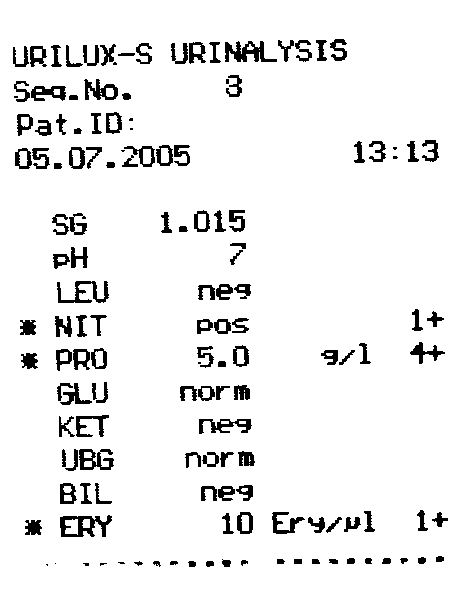 Заключение: нитритурия, протеинурия, гематурия.Необходимо проведение лабораторных исследований для оценки состояния почек Задача №2Оцените, какие изменения выявлены в анализах мочи (укажите мочевые синдромы)О какой патологии можно думать?Укажите, какие лабораторные исследования необходимо еще провести для уточнения диагноза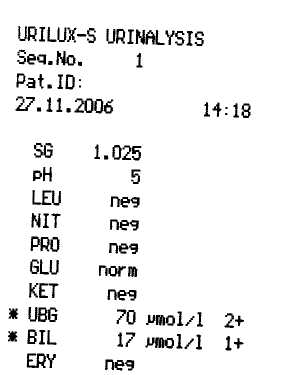 Заключение: уробилиногенурия, билирубинурия.Необходимо проведение лабораторных исследований для оценки состояния пигментного обмена (общий билирубин крови и фракции) и оценки функционального состояния печени (ферменты, белки крови – альбумин и др.)Форма контроля Критерии оцениванияустный опросОценкой "ОТЛИЧНО" оценивается ответ, который показывает прочные знания основных вопросов изучаемого материала, отличается глубиной и полнотой раскрытия темы; владение терминологическим аппаратом; умение объяснять сущность явлений, процессов, событий, делать выводы и обобщения, давать аргументированные ответы, приводить примеры; свободное владение монологической речью, логичность и последовательность ответа.устный опросОценкой "ХОРОШО" оценивается ответ, обнаруживающий прочные знания основных вопросов изучаемого материла, отличается глубиной и полнотой раскрытия темы; владение терминологическим аппаратом; умение объяснять сущность явлений, процессов, событий, делать выводы и обобщения, давать аргументированные ответы, приводить примеры; свободное владение монологической речью, логичность и последовательность ответа. Допускается одна - две неточности в ответе.устный опросОценкой "УДОВЛЕТВОРИТЕЛЬНО" оценивается ответ, свидетельствующий в основном о знании изучаемого материала, отличающийся недостаточной глубиной и полнотой раскрытия темы; знанием основных вопросов теории; слабо сформированными навыками анализа явлений, процессов, недостаточным умением давать аргументированные ответы и приводить примеры; недостаточно свободным владением монологической речью, логичностью и последовательностью ответа. Допускается несколько ошибок в содержании ответа.устный опросОценкой "НЕУДОВЛЕТВОРИТЕЛЬНО" оценивается ответ, обнаруживающий незнание изучаемого материла, отличающийся неглубоким раскрытием темы; незнанием основных вопросов теории, несформированными навыками анализа явлений, процессов; неумением давать аргументированные ответы, слабым владением монологической речью, отсутствием логичности и последовательности. Допускаются серьезные ошибки в содержании ответа.собеседованиеОценка «ОТЛИЧНО» выставляется если обучающийся ясно изложил суть обсуждаемой темы, проявил логику изложения материала, представил аргументацию, ответил на вопросы участников собеседования.собеседование Оценка «ХОРОШО» выставляется если обучающийся ясно изложил суть обсуждаемой темы, проявил логику изложения материала, но не представил аргументацию, неверно ответил на вопросы участников собеседования.собеседованиеОценка «УДОВЛЕТВОРИТЕЛЬНО» выставляется если обучающийся  ясно изложил суть обсуждаемой темы, но не проявил достаточную логику изложения материала, не представил аргументацию, неверно ответил на вопросы участников собеседования.собеседованиеОценка «НЕУДОВЛЕТВОРИТЕЛЬНО» выставляется если обучающийся плохо понимает суть обсуждаемой темы, не способен логично и аргументировано участвовать в обсуждении.тестированиеОценка «ОТЛИЧНО» выставляется при условии 90-100% правильных ответовтестированиеОценка «ХОРОШО» выставляется при условии 80-89% правильных ответовтестированиеОценка «УДОВЛЕТВОРИТЕЛЬНО» выставляется при условии 70-79% правильных ответовтестированиеОценка «НЕУДОВЛЕТВОРИТЕЛЬНО» выставляется при условии 69% и меньше правильных ответов.решение ситуационных задач Оценка «ОТЛИЧНО» выставляется если обучающимся дан правильный ответ на вопрос задачи. Объяснение хода ее решения подробное, последовательное, грамотное, с теоретическими обоснованиями (в т.ч. из лекционного курса), с необходимым схематическими изображениями и демонстрациями практических умений, с правильным и свободным владением терминологией; ответы на дополнительные вопросы верные, четкие.решение ситуационных задачОценка «ХОРОШО» выставляется если обучающимся дан правильный ответ на вопрос задачи. Объяснение хода ее решения подробное, но недостаточно логичное, с единичными ошибками в деталях, некоторыми затруднениями в теоретическом обосновании (в т.ч. из лекционного материала), в схематических изображениях и демонстрациях практических действий, ответы на дополнительные вопросы верные, но недостаточно четкие.решение ситуационных задачОценка «УДОВЛЕТВОРИТЕЛЬНО» выставляется если обучающимся дан правильный ответ на вопрос задачи. Объяснение хода ее решения недостаточно полное, непоследовательное, с ошибками, слабым теоретическим обоснованием (в т.ч. лекционным материалом), со значительными затруднениями и ошибками в схематических изображениях и демонстрацией практических умений, ответы на дополнительные вопросы недостаточно четкие, с ошибками в деталях.решение ситуационных задачОценка «НЕУДОВЛЕТВОРИТЕЛЬНО» выставляется если обучающимся дан правильный ответ на вопрос задачи. Объяснение хода ее решения дано неполное, непоследовательное, с грубыми ошибками, без теоретического обоснования (в т.ч. лекционным материалом), без умения схематических изображений и демонстраций практических умений или с большим количеством ошибок, ответы на дополнительные вопросы неправильные или отсутствуют.защита рефератаОценка «ОТЛИЧНО» выставляется если обучающимся выполнены все требования к написанию и защите реферата: обозначена проблема и обоснована её актуальность, сделан краткий анализ различных точек зрения на рассматриваемую проблему и логично изложена собственная позиция, сформулированы выводы, тема раскрыта полностью, выдержан объём, соблюдены требования к внешнему оформлению, даны правильные ответы на дополнительные вопросы.защита рефератаОценка «ХОРОШО» выставляется если обучающимся выполнены основные требования к реферату и его защите, но при этом допущены недочеты. В частности, имеются неточности в изложении материала; отсутствует логическая последовательность в суждениях; не выдержан объем реферата; имеются упущения в оформлении; на дополнительные вопросы при защите даны неполные ответы.защита рефератаОценка «УДОВЛЕТВОРИТЕЛЬНО» выставляется если обучающийся допускает существенные отступления от требований к реферированию. В частности, тема освещена лишь частично; допущены фактические ошибки в содержании реферата или при ответе на дополнительные вопросы; во время защиты отсутствует вывод.защита рефератаОценка «НЕУДОВЛЕТВОРИТЕЛЬНО» выставляется если обучающимся не раскрыта тема реферата, обнаруживается существенное непонимание проблемыКонцентрация общего белка сыворотки крови у здоровых людей равна25-40 г/л 35 - 50 г/л45-70 г/л 65-85 г/лПарапротеинемия - это1.	повышение какого-то белка в сыворотке крови2.  снижение уровня какого-либо белка сыворотки крови3.  отсутствие какого-либо белка в сыворотке крови
4.  изменение относительного содержания белковых фракций крови5. появление в сыворотке крови необычных белков Причиной развития абсолютной гиперпротеинемии могут бытьаутоиммунные заболевания злокачественные опухоли цирроз печенизаболевания почекПреренальная уремия обусловлена1.  гипернатриемией 2.  нарушениями оттока мочи3.  снижением объёма циркулирующей крови 4.  гломерулонефритамиПовышение концентрации креатинина в крови свидетельствует одефиците мышечной массы тела снижении скорости клубочковой фильтрации лихорадкеупотреблении богатой белками пищи.Повышение концентрации в крови мочевой кислоты происходит при1.  заболеваниях желудочно-кишечного тракта 2.  подагре3.  сахарном диабете 4.  гепатитеКонцентрация мочевины в крови равна0,5-1,2 ммоль/л 10-24 мкмоль/л2,5- 8,3 ммоль/л 12- 20,5 ммоль/лСамым достоверным признаком хронической почечной недостаточности являетсяолигурияпротеинурияартериальная гипертония в сочетании с анемиейповышение уровня креатинина в кровигиперлипидемияНа концентрацию мочевой кислоты в крови влияютсостояние выделительной функции почек  прием алкоголяупотребление кофеинсодержащих напитков  все указанные факторыВ исходном состоянии уровень глюкозы в крови поддерживается благодаря1.  поступлению из ЖКТ2.  гликогенолизу в печени3.  гликогенолизу в мышцах
4.  изменению секреции инсулина 5.  повышению секреции адреналинаИнсулинорезистентность - это дефицит инсулина в организме избыток инсулина в организменизкая чувствительность клеток к инсулинуповышенная чувствительность клеток к инсулинуПовышенный уровень HbA1c отражает1. длительность сахарного диабета2. наличие поздних осложнений сахарного диабета 3. степень компенсации сахарного диабета 4. наличие инсулинорезистентностиДля глюкозотоксичности не характерно1.  повышение липогенеза2.  повышенное гликирование белков3.  активизация сорбитолового пути превращения глюкозы
4.  окислительный стрессКонцентрация общего билирубина в крови у здоровых людей равна 8,5- 20,5 мкмоль/л  1,7- 20,8 мкмоль/л0,7-4,2 мкмоль/л  4,7- 18,0 мкмоль/лБилирубинурия наблюдается1.  	у здоровых людей2.   при синдроме Жилбера-Мейленграхта3.  	при печеночной смешанной желтухе 4.  при гемолитической желтухе Уробилиноген в моче появляется при1. синдроме Жилбера-Мейленграхта 2. гемолитической желтухе 3. гепатоцеллюлярной желтухе
4. при всех названных желтухахСмешанная печеночная желтуха развивается при1.	повышенном гемолизе эритроцитов2. нарушении секреции билирубина гепатоцитами в кровь3.	нарушении конъюгации билирубина в печени
4. нарушении экскреции билирубина в кишечник
5. повреждениях печеночных клеток (гепатитах)Железодефицит при отсутствии воспаления характеризуется 1.	повышением уровня трансферрина2. снижением уровня трансферрина3.	нормальным  уровнем трансферрина
4. все варианты возможныПри железодефиците уровень растворимых рецепторов к трансферрину в крови1. понижается2. не изменяется3. повышается 4. все варианты возможны5. не имеет диагностического значенияДля железодефицита характерно1. понижение ОЖСС, повышение НЖСС, снижение ферритина2. снижение ОЖСС, снижениеНЖСС, снижение ферритина 3. повышение ОЖСС, повышение НЖСС, снижение ферритина
4.  снижение ОЖСС, снижениеНЖСС, повышение  ферритинаСодержание гемоглобина в эритроците (МСН) составляет10-15пг28-32 пг21-28 пг35-45пгДля железодефицитной анемии характерногипохромия,  микроцитоз,  сидеробласты в стернальном пунктатегипохромия, микроцитоз, мишеневидные эритроцитыгипохромия,  микроцитоз,  повышение железосвязывающей способности сывороткигипохромия,  микроцитоз,  понижение железосвязывающей способности сывороткиД-димер является  маркером1. активации свертывания и фибринолиза2. маркером  активации противосвертывающей системы3. маркером нарушений сосудисто-тромбоцитарного гемостаза4. маркером  угнетения противосвертывающей системы5. все перечисленное верноСелективная протеинурия обусловлена1.   прохождением через неповрежденный почечный фильтр белков низкой молекулярной массы2.   фильтрацией плазменных белков при снижении отрицательного заряда почечного фильтра3.   фильтрацией нормальных плазменных белков через поврежденный почечный фильтр4.  нарушением реабсорбции белка в проксимальных канальцах 5.   попаданием воспалительного экссудата в мочу при заболевании мочевыводящих путейРенальная глюкозурия развивается при  1.   повышении количества профильтровавшейся глюкозы2.   снижении тубулярного максимума реабсорбции глюкозы3.   увеличении секреции глюкозы в канальцах4.   правильно А и Б5.   все перечисленное верноПреренальная протеинурия обусловлена1.   прохождением через неповрежденный почечный фильтр белков низкой молекулярной массы2.   фильтрацией нормальных плазменных белков через поврежденный почечный фильтр3.   нарушением реабсорбции белка в проксимальных канальцах 4.   попаданием воспалительного экссудата в мочу при заболевании мочевыводящих путей5.   всеми перечисленными факторамиКонцентрация общего белка сыворотки крови у здоровых людей равна25-40 г/л 35 - 50 г/л45-70 г/л 65-85 г/лПарапротеинемия - это1.	повышение какого-то белка в сыворотке крови2.  снижение уровня какого-либо белка сыворотки крови3.  изменение относительного содержания белковых фракций крови
4.  появление в сыворотке крови необычных белков5. отсутствие какого-либо белка в сыворотке кровиПричиной развития абсолютной гиперпротеинемии могут бытьзаболевания почек  цирроз печениаутоиммунные заболевания злокачественные опухолиПреренальная уремия обусловлена1.   снижением объёма циркулирующей крови2.  нарушениями оттока мочи3.  гломерулонефритами4.   гипернатриемиейПовышение концентрации креатинина в крови свидетельствует одефиците мышечной массы тела лихорадкеснижении скорости клубочковой фильтрацииупотреблении богатой белками пищи.Повышение концентрации в крови мочевой кислоты происходит при1.   заболеваниях желудочно-кишечного тракта 2.  подагре3.  сахарном диабете 4. гепатитеКонцентрация мочевины в крови равна0,5-1,2 ммоль/л 10-24 мкмоль/л2,5- 8,3 ммоль/л 12- 20,5 ммоль/лПродукционная уремия развивается призлокачественных опухоляххронических заболеваниях почекгипонатриемиихроническом гастритеКонцентрация мочевины в крови  равна0,5-1,2 ммоль/л 10-24 мкмоль/л2,5- 8,3 ммоль/л12- 23 ммоль/лКонцентрация креатинина в сыворотке крови не зависит отполавозраста массы телабелков пищиФакторы, определяющие концентрацию мочевины в кровипища, богатая белкамигипонатриемиикатаболические состояния все названные факторыОсновной путь экскреции мочевины из организмачерез кожучерез легкиечерез почкивсе ответы верныеКомбинированную форму гиперурикемии вызываютгипоксияалкоголь ожирение все факторыПовышение концентрации креатинина в крови свидетельствует одефиците мышечной массы тела лихорадкеснижении скорости клубочковой фильтрации употреблении богатой белками пищиПреренальная уремия обусловленаснижением объёма циркулирующей крови нарушениями оттока мочигломерулонефритами гипернатриемиейКонцентрация мочевины крови у пациента – 18,5 ммоль/л. Данные результаты можно расценить какгиперкреатининемия уремиягиперурикемия гиперурикозуриянормальный уровеньИнсулинорезистентность - этодефицит инсулина в организме гиперинсулинемиянизкая чувствительность клеток к действию инсулинаповышенная чувствительность тканей к действию инсулинаГипогликемию вызываетгормон роста адреналининсулин глюкагонвсе названные гормоныГипергликемия при сахарном диабете 1 типа обусловленаповышением глюконеогенезаторможением метаболизма глюкозы в клеткахснижением поглощения глюкозы клетками мышечной тканиускорением гликогенолизавсе ответы правильныеКонцентрация общего билирубина в крови у здоровых людей равна1.  	10-25мкмоль/л
2.  0,7- 15 ммоль/л3.  	1,7- 20,8 мкмоль/л
4. 8,5 - 20,5 мкмоль/лСиндром Криглера-Найяра развивается при
1.   гемолизе эритроцитов2.    дефиците УДФ-глюкуронилтрансферазы3.   нарушении секреции билирубина в желчные пути4.    гипоальбуминемииБилирубинурия характерна для1.  гемолитической желтухи2.   синдрома Жилбера- Мейленграхта3.   печеночной гепатоканаликулярной гипербилирубинемии
4.   при всех названных состоянияхУробилиноген в моче появляется при1.  гемолитической желтухе2.  гепатоцеллюлярной желтухе3.  синдроме Жилбера-Мейленграхта
4.  при всех названных желтухахЭкзогенные триацилглицерины транспортируются кровью в составе1.  хиломикронов
2.   ЛПВП3.   ЛПОНП
4.  ЛПНПВид деятельностиВид контроляБаллыПодготовка обзора по заданной тематике, поиск научных публикаций и электронных источников информацииОценка обзора, отчетаОт 0 до 5Проведение научно-исследовательской работыОценка отчетаОт 0 до 5 Участие в заседаниях кружка СНООценка куратора кружкаОт 0 до 3Участие в создании наглядных учебных пособийОценка пособийОт 0 до 3Разработка обучающих компьютерных программОценка программ От 0 до 5Составление тестовых заданий по изучаемым темамОценка пакета тестовОт 0 до 3Составление проблемно-ситуационных задачОценка пакета задачОт 0 до 5Создание презентацийОценка презентацииОт 0 до 3Создание учебных кинофильмовОценка фильмаОт 0 до 5 Участие в конференциях разного уровняОценка отчетаОт 0 до 5 Активная работа на учебных занятияхОтсутствие пропусков лекций и практических занятий, оценка конспектов От 0 до 2дисциплинарный рейтинг по БРСоценка по дисциплине (модулю)85 – 100 балловзачтено65 – 84 балловзачтено43–64 балловзачтено42 и менее балловне зачтено